GULBENES NOVADA DOMES LĒMUMSGulbenēPar cirsmu nekustamajā īpašumā Tirzas pagastā ar nosaukumu “Valdiņi” pircēja apstiprināšanu2023.gada 23.februārī Gulbenes novada dome pieņēma lēmumu Nr.GND/2023/181 “Par cirsmu nekustamajā īpašumā Tirzas pagastā ar nosaukumu “Valdiņi” izsoles organizēšanu, nosacītās cenas un izsoles noteikumu apstiprināšanu” (protokols Nr.3; 89.p.).2023.gada 16.martā tika rīkota Gulbenes novada pašvaldības kustamās mantas – cirsmu nekustamā īpašuma Tirzas pagastā ar nosaukumu “Valdiņi”, kadastra numurs 5094 007 0043, sastāvā ietilpstošajā zemes vienībā ar kadastra apzīmējumu 5094 007 0043, cirsmas - 1.kvartāla 1., 2., 3., 7., 9., 11., 14., 15., 17., 19.nogabala cirsmas 8,97 ha platībā (cirtes izpildes veids - galvenā cirte), 1.kvartāla 8., 10., 12., 16., 20.nogabala cirsmas 3,77 ha platībā (cirtes izpildes veids - kopšanas cirte), pirmā izsole, kurā piedalījās viens pretendents. SIA “Woodmaster”, reģistrācijas Nr. 40003950957, juridiskā adrese: Parka iela 3, Piņķi, Babītes pagasts, Mārupes novads, LV-2107, par augstāko nosolīto cenu 140857,85 EUR (viens simts četrdesmit tūkstoši astoņi simti piecdesmit septiņi euro 85 centi) ir ieguvusi tiesības pirkt kustamo mantu – cirsmas nekustamajā īpašumā Tirzas pagastā ar nosaukumu “Valdiņi”, kadastra numurs 5094 007 0043.Pašvaldību likuma 10.panta pirmās daļas 17.punktu dome ir tiesīga izlemt ikvienu pašvaldības kompetences jautājumu; tikai domes kompetencē ir noteikt kārtību, kādā veicami darījumi ar pašvaldības kustamo mantu. Savukārt šā likuma 10.panta pirmās daļas 21.punkts nosaka, ka dome ir tiesīga izlemt ikvienu pašvaldības kompetences jautājumu; tikai domes kompetencē ir pieņemt lēmumus citos ārējos normatīvajos aktos paredzētajos gadījumos. Saskaņā ar Publiskas personas mantas atsavināšanas likuma 34.panta otro daļu institūcija, kas organizē mantas atsavināšanu (9.pants), izsoles rezultātus apstiprina ne vēlāk kā 30 dienu laikā pēc šā likuma 30.pantā paredzēto maksājumu nokārtošanas, savukārt saskaņā ar šā likuma 30.panta pirmo daļu piedāvātā augstākā summa jāsamaksā par nosolīto nekustamo īpašumu divu nedēļu laikā, bet par kustamo mantu - nedēļas laikā no izsoles dienas, ja izsoles noteikumi neparedz citu termiņu; iemaksātā nodrošinājuma (16.pants) summa tiek ieskaitīta pirkuma summā.Pirkuma maksa 2023.gada 28.martā ir samaksāta pilnā apmērā.Publiskas personas mantas atsavināšanas likuma 36.panta pirmā daļa cita starpā nosaka, ka publiskas personas mantas nosolītājs trīsdesmit dienu laikā pēc izsoles rezultātu apstiprināšanas paraksta pirkuma līgumu; nekustamā īpašuma pirkuma līgumu atvasinātas publiskas personas vārdā paraksta attiecīgās atvasinātās publiskās personas lēmējinstitūcijas vadītājs vai viņa pilnvarota persona, bet kustamās mantas pirkuma līgumu — publiskas personas vai tās iestādes, kuras valdījumā vai turējumā manta atrodas, vadītājs vai viņa pilnvarota persona vai kapitālsabiedrības, kuras valdījumā vai turējumā manta atrodas, pārvaldes institūcijas vadītājs vai viņa pilnvarota persona.Pamatojoties uz Pašvaldību likuma 10.panta pirmās daļas 17.punktu, un 10.panta pirmās daļas 21.punktu, Publiskas personas mantas atsavināšanas likuma 30.panta pirmo daļu, 34.panta otro daļu, 36.panta pirmo daļu, saskaņā ar Gulbenes novada domes Īpašuma novērtēšanas un izsoļu komisijas 2023.gada 16.marta izsoles protokolu Nr. GND/2.7.2/23/37, atklāti balsojot: ar 13 balsīm "Par" (Ainārs Brezinskis, Aivars Circens, Anatolijs Savickis, Andis Caunītis, Atis Jencītis, Daumants Dreiškens, Guna Pūcīte, Guna Švika, Gunārs Ciglis, Intars Liepiņš, Lāsma Gabdulļina, Mudīte Motivāne, Normunds Mazūrs), "Pret" – nav, "Atturas" – nav, Gulbenes novada dome NOLEMJ:1. APSTIPRINĀT Gulbenes novada pašvaldības īpašumā esošās kustamās mantas -  cirsmu nekustamajā īpašumā Tirzas pagastā ar nosaukumu “Valdiņi”, kadastra numurs 5094 007 0043, sastāvā ietilpstošajā zemes vienībā ar kadastra apzīmējumu 5094 007 0043 - 1.kvartāla 1., 2., 3., 7., 9., 11., 14., 15., 17., 19.nogabala cirsmas 8,97 ha platībā (cirtes izpildes veids - galvenā cirte), 1.kvartāla 8., 10., 12., 16., 20.nogabala cirsmas 3,77 ha platībā (cirtes izpildes veids - kopšanas cirte), 2023.gada 16.martā notikušās izsoles rezultātus.2. Trīsdesmit dienu laikā pēc izsoles rezultātu apstiprināšanas slēgt kustamās mantas pirkuma līgumu ar SIA “Woodmaster”, reģistrācijas Nr. 40003950957, juridiskā adrese: Parka iela 3, Piņķi, Babītes pagasts, Mārupes novads, LV-2107, par kustamās mantas – cirsmu nekustamajā īpašumā Tirzas pagastā ar nosaukumu “Valdiņi”, kadastra numurs 5094 007 0043, pārdošanu par nosolīto summu 140857,85 EUR (viens simts četrdesmit tūkstoši astoņi simti piecdesmit septiņi euro 85 centi).3. Lēmuma izpildi organizēt Gulbenes novada domes Īpašuma novērtēšanas un izsoļu komisijai. Gulbenes novada domes priekšsēdētājs 						A.CaunītisSagatavoja: L.Bašķere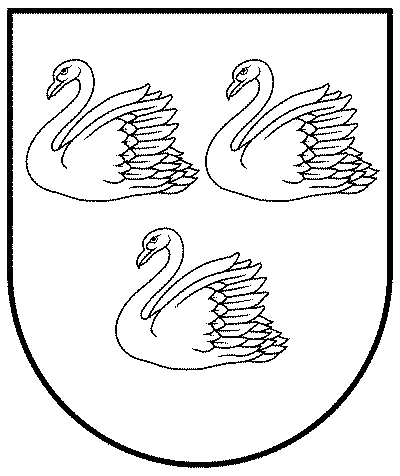 GULBENES NOVADA PAŠVALDĪBAReģ.Nr.90009116327Ābeļu iela 2, Gulbene, Gulbenes nov., LV-4401Tālrunis 64497710, mob.26595362, e-pasts: dome@gulbene.lv, www.gulbene.lv2023.gada 30.martā                                Nr. GND/2023/347                                 (protokols Nr.4; 133.p.)